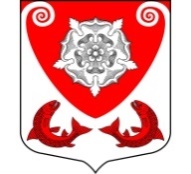 МЕСТНАЯ  АДМИНИСТРАЦИЯМО  РОПШИНСКОЕ СЕЛЬСКОЕ ПОСЕЛЕНИЕМО  ЛОМОНОСОВСКОГО  МУНИЦИПАЛЬНОГО РАЙОНАЛЕНИНГРАДСКОЙ ОБЛАСТИР А С П О Р Я Ж Е Н И Е№ 24-РОт 12.08.2020 г.          В соответствии с Федеральным законом от 06.10.03 № 131-ФЗ «Об общих принципах организации местного самоуправления в Российской Федерации», областным законом Ленинградской области от 02.07.2003 г. № 47-оз «Об административных правонарушениях» (с изменениями и дополнениями), областным законом Ленинградской области от 13.10.2006 № 116-оз «О наделении органов местного самоуправления муниципальных образований Ленинградской области отдельными государственными полномочиями Ленинградской области в сфере административных правоотношений» (с изменениями и дополнениями), на основании Протеста прокурора Ломоносовского района исх. № 07-63-2020 от 30.07.2020 г. (вх. № 1513 от 12.08.2020) на распоряжение местной администрации МО Ропшинское сельское поселение от 12.01.2018 № 05-р.  1. Внести изменения в распоряжение местной администрации МО Ропшинское сельское поселение от 24.09.2019 № 50-р «О наделении должностных лиц местной администрации МО Ропшинское сельское поселение МО Ломоносовского муниципального района Ленинградской области полномочиями по составлению протоколов об административных правонарушениях» (далее – распоряжение) и изложить п.1 распоряжения в следующей редакции:«1. Наделить полномочиями по составлению протоколов об административных правонарушениях, предусмотренных статьями  2.2, 2.2-1, 2.3, 2.6, 2.10, 2.11, 3.2, 3.3, 3.5, 4.2, 4.3, 4.4, 4.5, 4.6, 4.6-1, 4.7, 4.8, 4.9, 4.10, 4.11, 4.12, 7.2, 7.6, 7.2-1, 8.1, 9.1 областного закона Ленинградской области от 02.07.2003 г. № 47-оз «Об административных правонарушениях», частью 1 статьи 19.4, статьей 19.4.1, частью 1 статьи 19.5, статьей 19.7 и ст.4.15 областного закона Ленинградской области от 29.07.2019 г. № 69 "О внесении изменений в  областной закон "Об административных правонарушениях",  Кодекса Российской Федерации «Об административных правонарушениях»:–   ведущего специалиста Бондаревского Петра Юрьевича;  –   ведущего специалиста Горпенюк Ольгу Витальевну;  –   ведущего специалиста Михайлову Веру Александровну;–   специалиста 1-й категории Алексеева Дениса Владимировича».  2.  Настоящее распоряжение вступает в силу после его официального опубликования в порядке, установленном Уставом МО Ропшинское сельское поселения МО Ломоносовского района Ленинградской области, и подлежит размещению на официальном сайте муниципального образования официальнаяропша.рф.
3. Настоящее распоряжение довести до сведения должностных лиц, указанных в распоряжении. 4.     Контроль за исполнением распоряжения оставляю за собой. Глава местной администрации Ропшинского сельского поселения                                                                        М.М. ДзейговО внесении изменений в  распоряжение местной администрации МО Ропшинское сельское поселение от 24.09.2019 № 50-р «О наделении должностных лиц местной администрации МО Ропшинское сельское поселение МО Ломоносовского муниципального района Ленинградской области полномочиями по составлению протоколов об административных правонарушениях»